Экскурсия «В книжное царство, мудрое государство!»    17 апреля для  воспитанников детского сада № 8 состоялась первая встреча, первое знакомство с библиотекой.    Библиотекарь рассказала малышам об удивительном доме, где живут и дружат между собой книги и журналы; познакомила с правилами поведения в библиотеке, с правилами обращения с книгой.    Ребята узнали, что у каждой книги есть своё место на книжной полке,  что означает слово «формуляр».     Внимание детей привлекли яркие, красочно оформленные книжные выставки. Дошкольники с большим интересом листали книги и журналы, рассматривали иллюстрации, которые им понравились.     Детям были предложены игровые задания: "Что любит книжка?", "Собери картинку", «Сказочный ералаш» и другие.    Экскурсия в библиотеку стала для ребят  открытием волшебного и интересного мира, где можно не только взять понравившуюся книгу, но и посмотреть любимые мультики, поиграть в развивающие настольные игры, пообщаться со сверстниками.     Путешествие в книжное царство, мудрое государство произвело на дошколят огромное впечатление. Им не хотелось уходить, и они пообещали стать нашими читателями.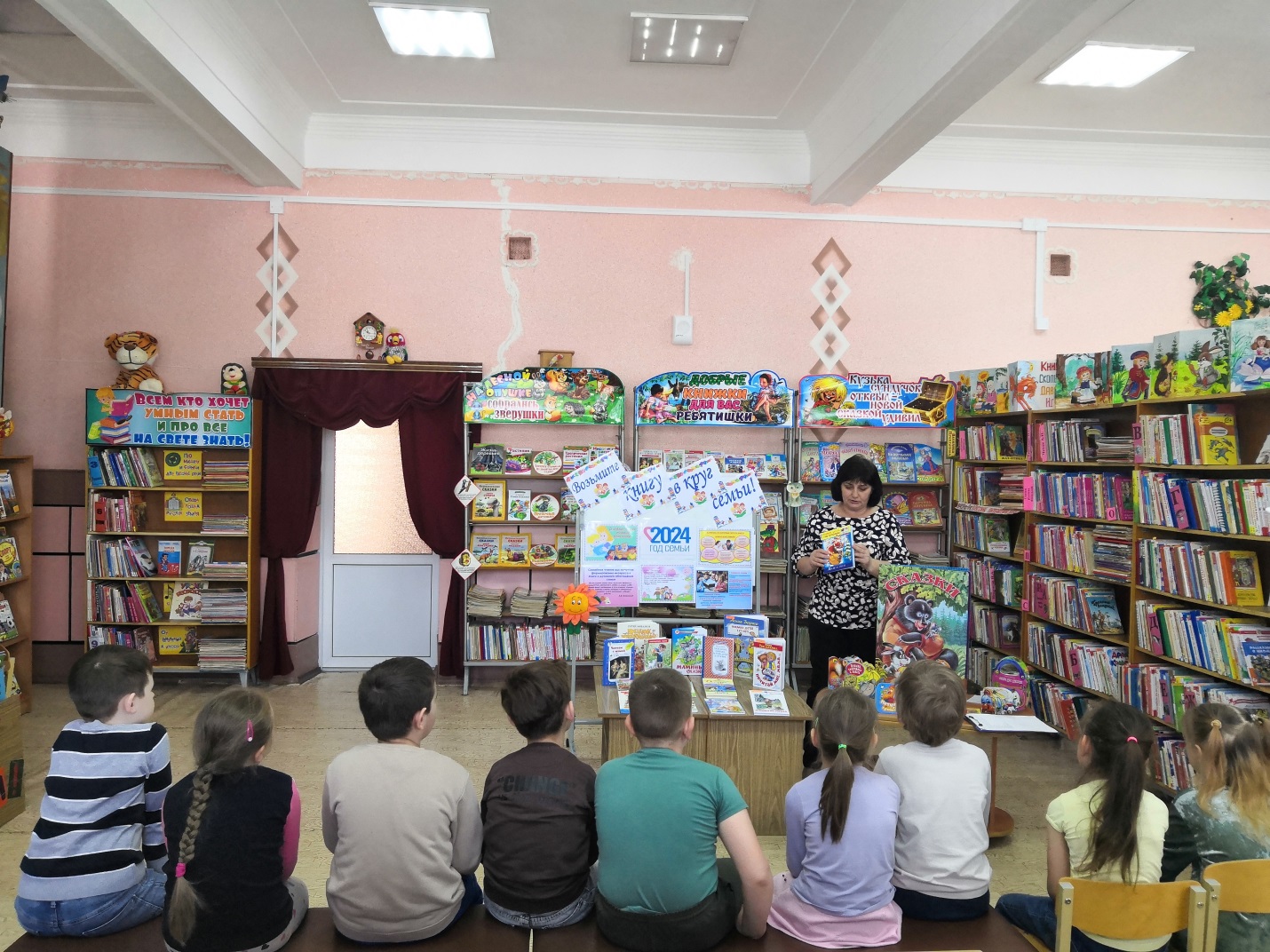 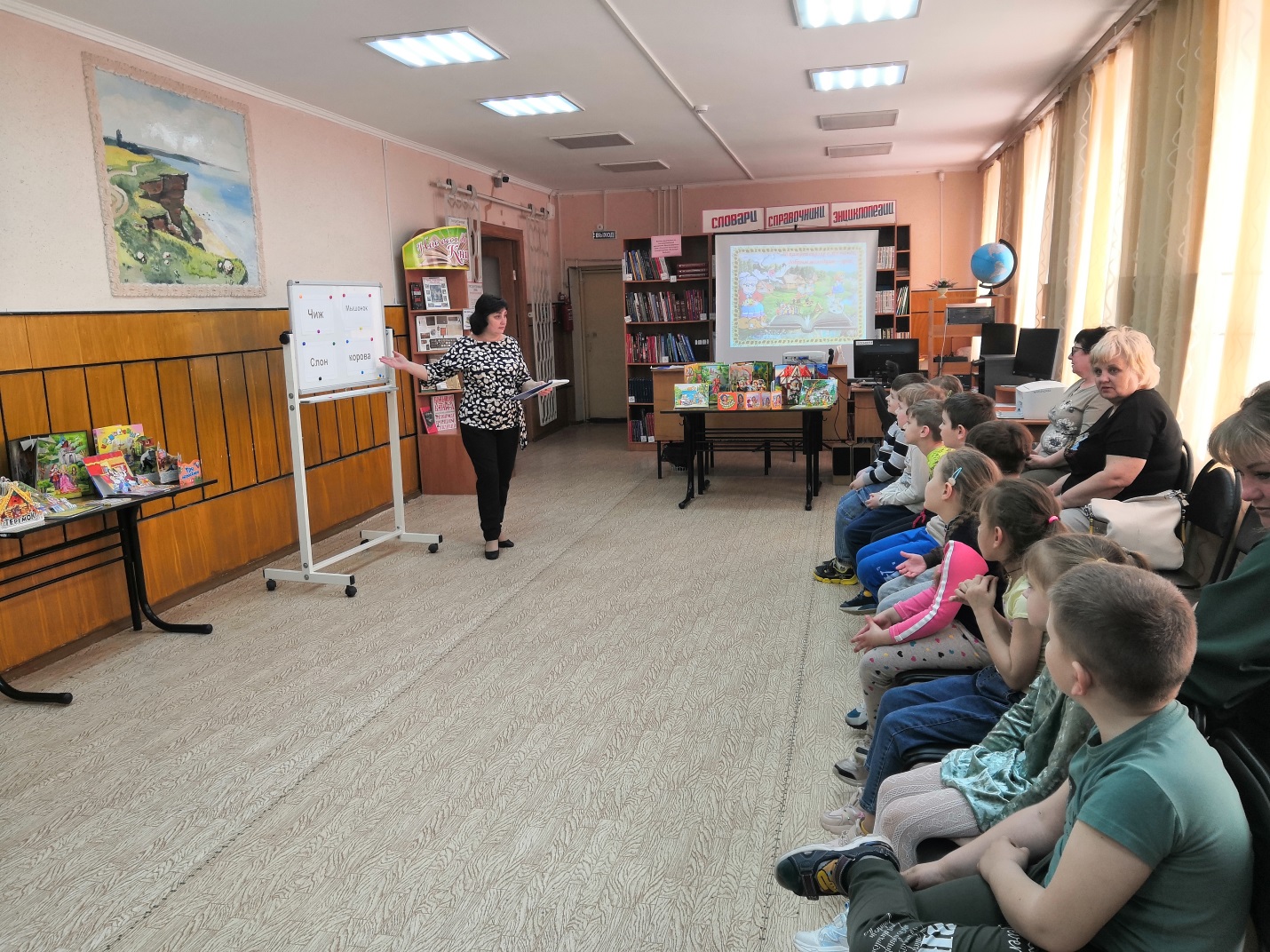 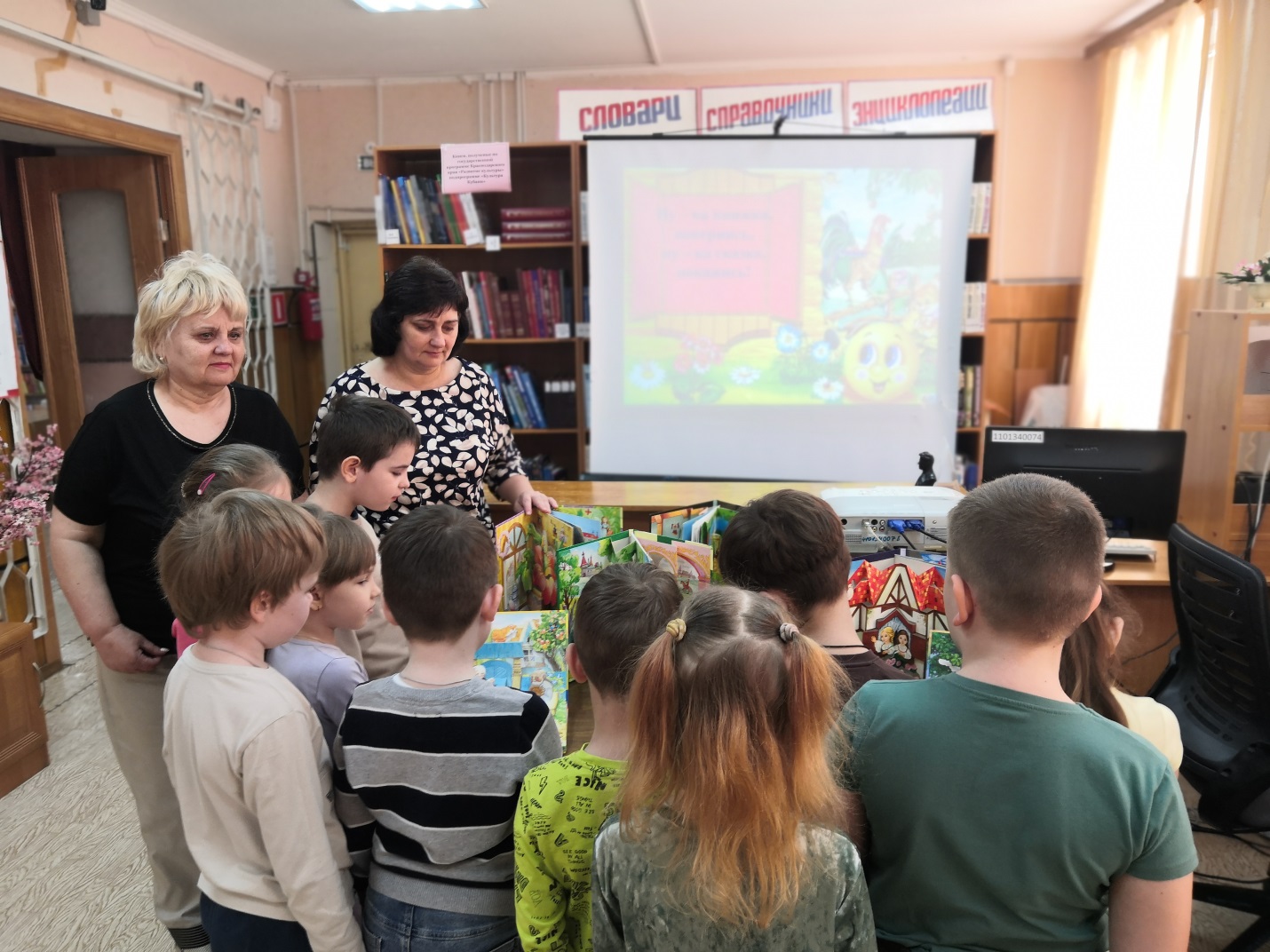 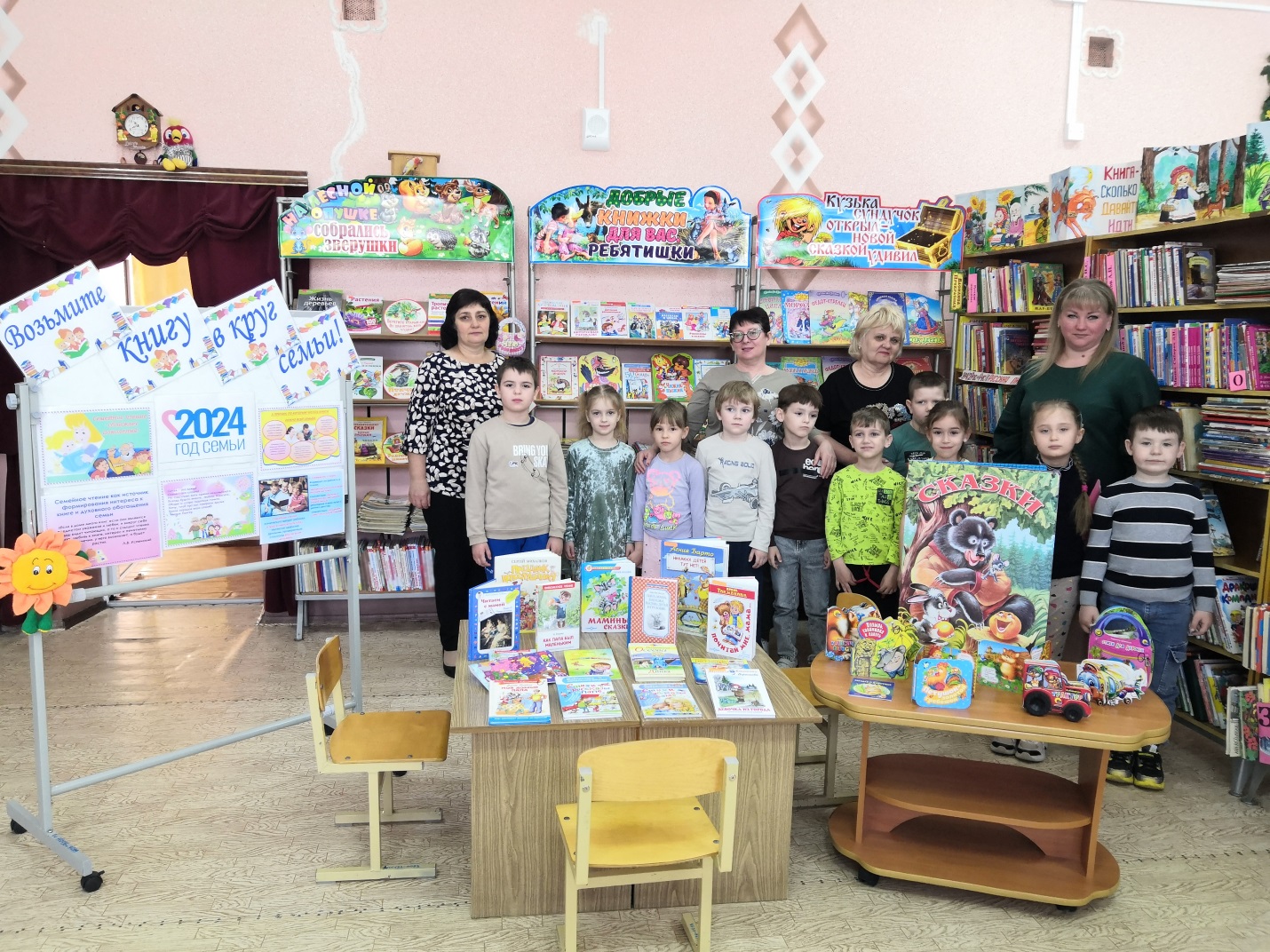 